Agenda Item 1(b)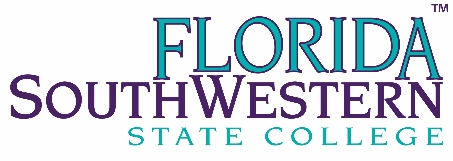 DRAFT MINUTESDistrict Board of Trustees WorkshopLee Campus – Building I, Room 223January 22, 20191:00 p.m.Call to OrderThe District Board of Trustees of Florida SouthWestern State College met for a Workshop in Lee County, Florida, on January 22, 2019 at 1:05 p.m.Present:	Braxton Rhone, ChairDanny Nix, Vice ChairBruce LaishleyJonathan MartinLaura PerryMarjorie Starnes-BilottiAbsent: 	Mike BooseChris CunninghamJulia du PlooyOthers: 	Dr. Jeffery Allbritten, President		Dr. Henry Peel, Chief of StaffDr. Eileen DeLuca, ProvostJune Hollingshead, RecorderAGENDA1.   Dr. Eileen DeLuca presented an overview/update of the Southern Association of Colleges and Schools Commission on Colleges (SACSCOC), including where FSW fits in as a Level II baccalaureate degree offering institution. The college’s next reaffirmation visit is in 2022.2.   Dr. DeLuca and the Trustees reviewed governing board responsibilities which are found in statutory language, board policy, and college operating procedures. The Trustees also reviewed section 4 of the SACSCOC Principles of Accreditation.3.   Dr. DeLuca shared examples of Governing Board self-evaluation for the Board to consider in instituting this process. Chair Rhone asked Trustee Perry to lead the development of an evaluation tool and work with Dr. DeLuca on a draft document for the February 26 Board meeting. Trustees were asked to email input to Dr. DeLuca to compile for Trustee Perry’s review.BREAK5.  BOT Action Items	Consent AgendaAgenda Item 1. Financial Services Consent – Budget AmendmentsAgenda Item 2. Approval of Personnel ActionsAgenda Item 3. Approval of Resolution of Legal DisputeMOTION by Danny Nix, seconded by Bruce Laishley, to approve the Consent Agenda items together, as presented.  Approved unanimously.District Board of Trustees Workshop/MinutesJanuary 22, 2019Page TwoInformation OnlyFSW State College Monthly Financial ReportThis item was presented for information only.4.  Updates from the PresidentDr. Allbritten’s State of the College address will be held January 25 at 2:00 pm in U-102.The opening ceremony for the Bonita Corporate Training Office garnered a large turnout.Athletics Update: The 4th baseball season begins January 25 at City of Palms Park. The men’s and women’s basketball teams rank #2 and #13, respectfully. Ladies softball ranks #1. Volleyball rolls out beginning in August.The exhibit on human trafficking in the Garden of Inspiration has drawn lots of attention.The fall orchestra concerts included a rock ensemble with Drs. Allbritten, DeLuca, and Teed. Fundraising has several outstanding proposals and is ahead of last year’s amount.Enrollment appears stable.Pickleball has had great press from WINK-TV. A February ribbon-cutting is planned.Our international program continues to grow and has a second summer program planned with Lorenzo dé Medici Institute in Italy.The new dean of Health Professions arrives at FSW in approximately 3 weeks.Dr. Lou Traina will retire at the end of March. He has been named Vice President Emeritus in honor of being an exceptionally great ambassador for FSW.The search for a new Provost in underway and will close soon.Dr. Allbritten will begin a listening tour with brown bag lunches on all campuses in February.Dr. Allbritten reviewed a promotional marketing piece produced by Karen Moore and which is directed toward getting the state college system message across to legislators.Dr. Allbritten shared FSW’s “ask” pamphlet created by Dr. Gina Doeble, advocating for operational support and facilities support.Dr. Allbritten also discussed “compression”, whether the new Florida governor will raise tuition, and employee health insurance. Adjournment – The meeting was adjourned at 4:35 p.m.Dr. Jeffery S. AllbrittenCollege PresidentBraxton Rhone, ChairDistrict Board of TrusteesFebruary 26, 2019